HV 7.A, 9.A 19. - 23.10.Pravidla hlasové hygieny - jak předcházet onemocněním krku, hlasivek - hlasu v tomto " období".Relaxační techniky v hudbě - zjisti pomocí internetu, jak se dá pomocí hudby relaxovat, meditovat (vytvoření vhodného prostředí, volba hudebního žánru, použití vhodných nástrojů)vhodné zdroje: Youtube - relaxační hudba, muzikoterapie, joga, ajurveda.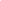 